Supplementary MaterialResearch Design and MethodsStudy sample and designOf the newborns included in the TEDDY study 11% were siblings or offspring of an individual with T1D. We excluded children who were HLA ineligible i.e., confirmatory HLA-genotyping at 9 months of age was different from the initial HLA-screening (N=120), IA indeterminate (N=54), had no Illumina ImmunoChip data (N=727), or no food record data (N=5) (Supplementary Figure 1). Those enrolled were followed prospectively to 15 years of age, with study visits beginning at 3 months of age. In a post-hoc sensitivity analysis the 1288 Transglutaminase antibody positive (TGA) positive were excluded/censored.For all study participants, written informed consents were obtained from a parent or primary caretaker, separately for genetic screening and participation in the prospective follow-up.Assessment of iron intake Information on iron intake from the diet including dietary supplements and fortified foods was obtained at 6m, 9m, 12m, 18m, 24m, 30m, and 36m of age and analyzed using country-specific food composition databases (FCDB) in Finland, Germany, Sweden, and the U.S. with respective in-house calculation programs(1). FCDB were harmonized at nutrient intake level. The atomic absorption spectrometry (AAS) method was used for analyzing iron content of foods in all national food composition databases(2). Assessment of persistent islet autoantibodies and type 1 diabetesIA was measured at each of the two TEDDY reference laboratories using radioligand binding assays(3). The date of persistent IA was defined as the first draw date of two consecutive samples confirmed positive for a specific autoantibody. In addition to any IA, we also investigated IAAs only (IAA-first) or GADAs only (GADA-first) as first appearing autoantibody.Due to low numbers ( 15 cases) of IA-2A only (IA-2A-first) and Zinc Transporter 8 autoantibodies (ZnT8A) only (ZnT8A-first) we did not have enough power to look at these first appearing autoantibodies individually(4).T1D diagnosis was based on the American Diabetes Association (ADA) criteria. Genotyping and polygenic risk score The genetic risk score (GRS) was constructed in the following manner: HFE (rs1800562-A allele) + HFE (rs1799945-G allele) + TMPRSS6 (rs855791-G allele). The SNPs in the GRS have all been associated with increased circulating iron concentration, ferritin concentration, and transferrin saturation in adults(5), as no previous GWAS of iron parameters in children have been conducted. The GRS is an integer variable representing the number of risk alleles ranging from 0–4 (no subjects had above 4 risk alleles), but categorization was made as follows: (i) 0 risk alleles; (ii) 1 risk allele; and (iii) ≥ 2 risk alleles, due to increasing low numbers in categories with more than 2 risk alleles. Only 827 out of 7714 subjects with SNPs data had more than 2 risk alleles.In addition to the GRS, we selected a priori SNPs, on the Illumina ImmunoChip, located in iron metabolism genes (Supplementary Table 1). ImmunoChip SNPs that were within 250 kb up/downstream regions of the selected iron metabolism genes were also selected. SNPs with a minor allele frequency (MAF) below 4% for the TEDDY cohort were excluded from our analyses (Supplementary Table 6).Statistical analysesDescriptive data of the study population were expressed as the median and interquartile range (Q1-Q3) for continuous variables, and frequency and percentage of the total for categorical variables. Cause-specific Cox regression models were used to analyze the effect of intake of iron on the competing risk of IAA-first and GADA-first.The energy-adjusted intake of iron for the first three years was coded as a time-dependent covariate in the Cox regression, i.e., allowing iron intake to vary during the first 3 years of life. Iron intake after three years was held fixed and carried forward up to seroconversion or until the end of follow-up in the first 10 years of life (censoring), as our main hypothesis was that iron exposure during the first 3 years of life was the trigger of loss of tolerance. In the progression from IA to T1D analysis, energy-adjusted intake of iron at the visit of seroconversion to IA or at the visit of 3 years’ food record collection (if seroconversion of IA was after 3 years of age) was a covariate in the Cox regression. When testing for a non-linear association between iron intake and our primary outcomes Cox regression with smoothing splines was used (6)The interaction effect of each selected SNP involved in iron homeostasis pathways and iron intake was examined individually by including an interaction-term between the energy-adjusted iron intake and the SNP in the Cox regression models with IA, IAA-first, GADA-first, and progression to T1D as the outcome. Interaction between iron intake, and energy-adjusted vitamin C (ascorbic acid) intake on the outcomes was examined in a similar way, as vitamin C may, to some degree, enhance non-heme iron absorption(7).A priori, we adjusted for known risk factors for the outcomes in the Cox regression. Specifically, the following factors were included as covariates in the Cox regression of IA, IAA-first and GADA-first: HLA-genotype (DR3/4 or non DR3/4), first-degree relative status (yes or no), sex (female or male), country (US, Finland, Germany or Sweden) and ancestry (first two principal components PC1 and PC2 calculated from the TEDDY Illumina ImmunoChip data)(8). In the Cox regression of progression to T1D, the following factors were included as covariates: age at seroconversion of IA, type of first appearing autoantibody (IAA-first, GADA-first or multiple autoantibodies), HLA-genotype (DR3/4 or non DR3/4), first-degree relative status (yes or no), sex (female or male), country (US, Finland, Germany or Sweden), PC1 and PC2. Other environmental factors associated with the outcome, but not with iron intake in the TEDDY study such as breastfeeding was not included in our models.  We conducted a sensitivity analysis to exclude the potential impact of TGA+ subjects. i.e., censored all TGA+ subjects at the time of the first sample with TGA+.To correct for multiple hypothesis testing on interaction with SNPs, the q-values based on the false discovery rate were calculated using the R package “qvalue”(9).Supplementary Figure 1Flow chart of the TEDDY cohort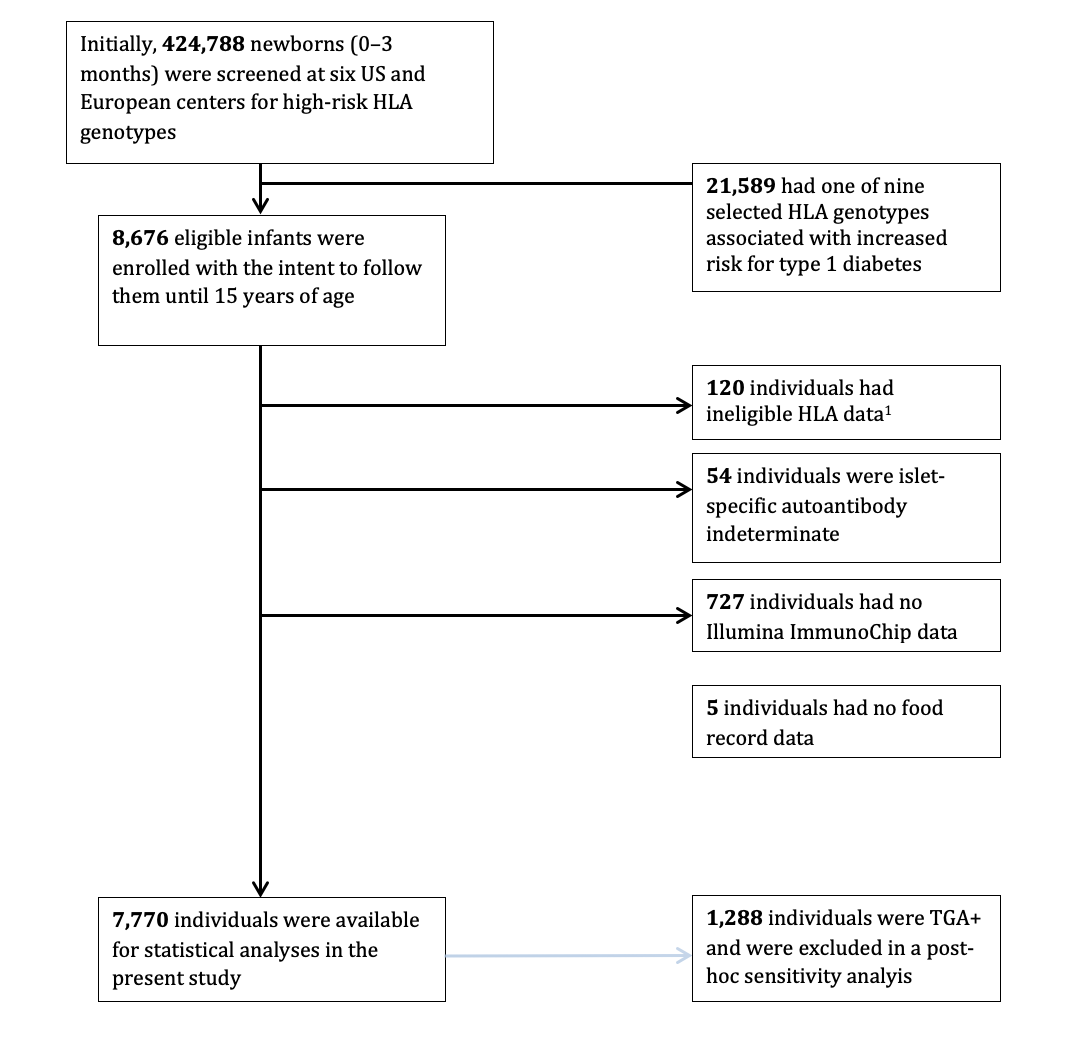 1 Confirmatory HLA-genotyping at 9 months of age were different from the initial HLA-screeningSupplementary Table 1Selected single nucleotide polymorphisms in the genes associated with iron homeostasis on the Illumina ImmunoChipThe variant consequence and features are retrieved from Ensembl release 104 (https://www.ensembl.org/), ClinGen Allele Registry (http://reg.clinicalgenome.org/) and ClinGen Pathogenicity Calculator (http://reg.clinicalgenome.org/site/cg-calculator). The variants that are associated with T1D are retrieved from the Onengut-Gumuscu et al. study (10). Only the nominally associated P-values for variants associated with T1D (T1D meta P-value <0.01) are listed. The risk allele is highlighted in bold. Supplementary Figure 2Levels of iron intake (mg/day) by the country during the first three years of life in the TEDDY cohort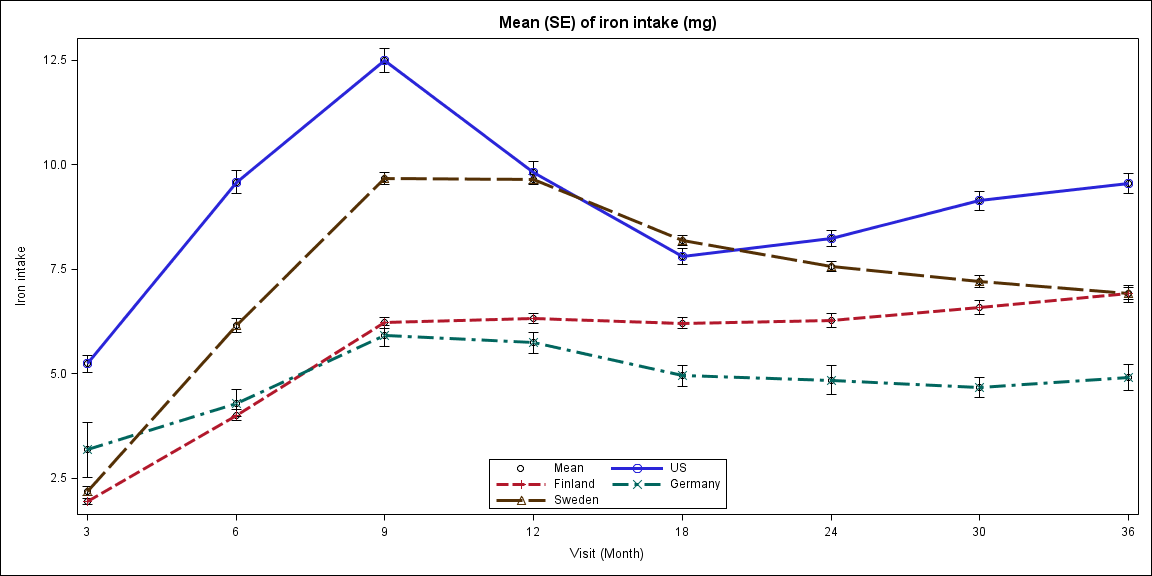 Supplementary Table 2Descriptive characteristics of the TEDDY cohort by persistent autoantibody and type 1 diabetes statusIslet-autoimmunity, IA; childhood type 1 diabetes, T1D. 1 144 out of the 769 individuals that develops persistent IA have more than one autoantibody and/or other types than IAA or GADA as the first persistent autoantibody.2 Insulin autoantibodies as first appearing persistent autoantibody3 Glutamic acid decarboxylase autoantibodies as first appearing persistent autoantibodySupplementary Figure 3 A and BThe estimated effect of energy-adjusted iron intake on the log hazard of type 1 diabetes before the age of 10 years using smoothing splines to examine a possible non-linear effect, Figure 3A is with all cases included 3B show the same graph after excluding TGA+.A: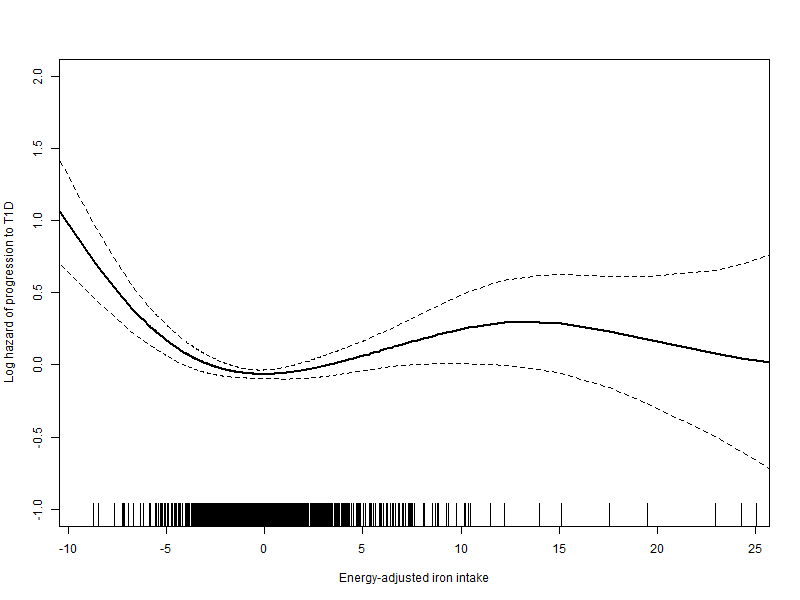 B: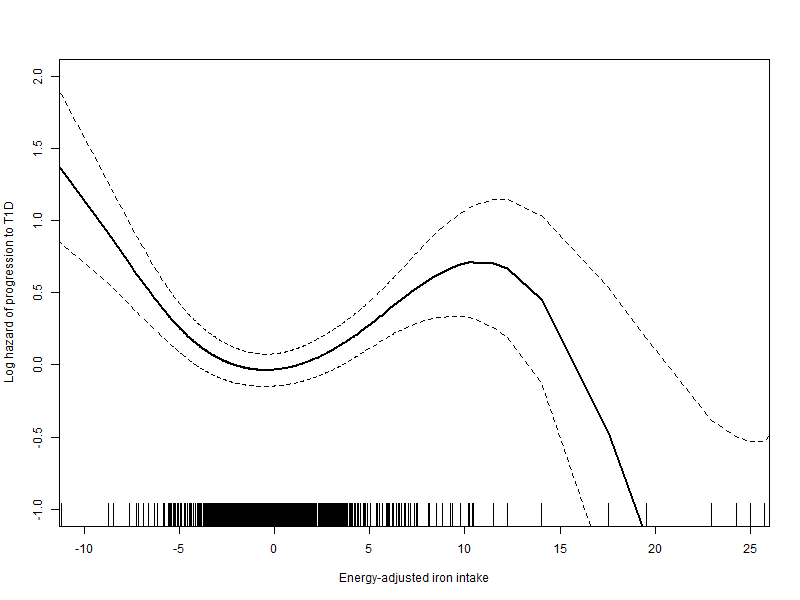 A solid line represents the estimated effect and is accompanied by pointwise standard errors shown with dashed lines. Values on the x-axis represent the energy-adjusted iron intake calculated using the residual method. Individuals included in this figure are only the middle 99% of energy-adjusted iron intake values, due to dispersed data in the two 0.5%-tails and large pointwise standard errors.   Supplementary Table 3Main effects of the association between single nucleotide polymorphisms (SNPs) and genetic risk score (GRS) and risk of persistent islet autoantibodies and progression to childhood type 1 diabetes 
Hazard ratio, HR; islet-autoimmunity, IA; insulin autoantibodies as first appearing persistent autoantibody, IAA-first; glutamic acid decarboxylase autoantibodies as first appearing autoantibody, GADA-first; childhood type 1 diabetes, T1D; aryl hydrocarbon receptor nuclear translocator-like protein 1, ARNTL; solute carrier family 40, SLC40A1; transmembrane serine protease 6, TMPRSS6; transferrin receptor 1, TFRC; testis-expressed gene 14, TEX14; N-Acetyltransferase 2, NAT2; bone morphogenetic protein 6, BMP6; fatty acid desaturase 2, FADS2; homeostatic iron regulator, HFE; transferrin, TF; solute carrier family 39 member 14, SLC39A14; transferrin receptor 2, TFR2.Chromosomal and gene positions for the SNPs are stated in Supplementary Table 1.1 HR is for one increase in the minor allele/risk allele for all SNPs 2 Covariates included in the model with IA, IAA-first or GADA-first as the outcome: sex, HLA-genotype, country, first-degree relative with T1D and principal components 1 and 2. 3 Covariates included in the model with progression from persistent autoantibody positivity to overt T1D: sex, HLA-genotype, country, first-degree relative with T1D, principal components 1 and 2, age at seroconversion and type of first appearing autoantibody.4 HR are for one increase in the genetic risk score (number of risk alleles for elevated circulating iron).  *Bold letters indicate significance at a threshold of 5% level.Supplementary Table 4P-values for interaction between single nucleotide polymorphisms (SNPs) associated with iron homeostasis pathways and energy-adjusted iron intake on risk of islet autoantibodies (IA), insulin autoantibodies only (IAA-first) and glutamic acid decarboxylase autoantibodies only (GADA-first)Aryl hydrocarbon receptor nuclear translocator-like protein 1, ARNTL; solute carrier family 40, SLC40A1; transmembrane serine protease 6, TMPRSS6; transferrin receptor 1, TFRC; testis-expressed gene 14, TEX14; N-Acetyltransferase 2, NAT2; bone morphogenetic protein 6, BMP6; fatty acid desaturase 2, FADS2; homeostatic iron regulator, HFE; transferrin, TF; solute carrier family 39 member 14, SLC39A14; transferrin receptor 2, TFR2.*Bold letters indicate significance at a 5% level.Supplementary Table 5P-values for interaction between single nucleotide polymorphisms (SNPs) associated with iron homeostasis pathways and energy-adjusted iron intake on risk of progression from islet autoimmunity to overt childhood type 1 diabetes Aryl hydrocarbon receptor nuclear translocator-like protein 1, ARNTL; solute carrier family 40, SLC40A1; transmembrane serine protease 6, TMPRSS6; transferrin receptor 1, TFRC; testis-expressed gene 14, TEX14; N-Acetyltransferase 2, NAT2; bone morphogenetic protein 6, BMP6; fatty acid desaturase 2, FADS2; homeostatic iron regulator, HFE; transferrin, TF; solute carrier family 39 member 14, SLC39A14; transferrin receptor 2, TFR2.*Bold letters indicate significance at a threshold of 5% level.Supplementary Table 6Minor allele frequency (MAF) of iron homeostasis pathway single nucleotide polymorphisms (SNPs) by country and the whole cohort.  Aryl hydrocarbon receptor nuclear translocator-like protein 1, ARNTL; solute carrier family 40, SLC40A1; transmembrane serine protease 6, TMPRSS6; transferrin receptor 1, TFRC; testis-expressed gene 14, TEX14; N-Acetyltransferase 2, NAT2; bone morphogenetic protein 6, BMP6; fatty acid desaturase 2, FADS2; homeostatic iron regulator, HFE; transferrin, TF; solute carrier family 39 member 14, SLC39A14; transferrin receptor 2, TFR2.Chromosomal and gene position for the SNPs are stated in Supplementary Table 1.Bold letters indicate exclusion of SNPs from our analyses due to MAF levels below the 4% threshold. Supplementary Table 7: Association between energy-adjusted iron intake and risk of persistent islet autoantibodies and childhood type 1 diabetes when excluding/censoring TGA+ subjects’ data at and after the development of TGA (i.e., censored all TGA+ subjects at the time of the first sample with TGA+).
Hazard ratio, HR; islet-autoimmunity, IA; insulin autoantibodies as first appearing persistent autoantibody, IAA-first; glutamic acid decarboxylase autoantibodies as first appearing autoantibody, GADA-first; childhood type 1 diabetes, T1D.1 Covariates included in the model: sex, HLA-genotype, country, first-degree relative with T1D, and principal components 1 and 2. 2 Covariates included in the model: sex, HLA-genotype, country, first-degree relative with T1D, principal components 1 and 2, age at seroconversion and type of first appearing autoantibody.3 Reference is the medium intake group (50% of iron intake values between the low and high group)*Bold letters indicate significance at a threshold of 5% level.Supplementary Table 8: Association between energy-adjusted iron intake and risk of persistent islet autoantibodies stratified on genetic risk score for elevated circulating iron, ferritin, and transferrin saturation when excluding/censoring TGA+ subjects’ data at and after the development of TGA (i.e., censored all TGA+ subjects at the time of the first sample with TGA+).
Hazard ratio, HR; islet-autoimmunity, IA; insulin autoantibodies as first appearing persistent autoantibody, IAA-first; glutamic acid decarboxylase autoantibodies as first appearing autoantibody, GADA-first. The genetic risk score was based on the following risk alleles: HFE (rs1800562-A allele) + HFE (rs1799945-G allele) + TMPRSS6 (rs855791-G allele).1 Covariates included in the model: sex, HLA-genotype, country, first-degree relative with T1D, and principal components 1 and 2. HR for low and high iron status were estimated from the same model compared to the medium intake group (50% of iron intake values between the low and high group) and stratified by the number of risk alleles.*Bold letters indicate significance at a threshold of 5% level.Supplementary Table 9:Stratified analyses by the number of risk alleles for single nucleotide polymorphisms (SNPs) that modified the association of energy-adjusted iron intake with the risk of persistent islet autoantibodies and childhood type 1 diabetes when excluding/censoring TGA+ subjects’ data at and after the development of TGA (i.e., censored all TGA+ subjects at the time of the first sample with TGA+).Hazard ratio, HR; insulin autoantibodies as first appearing persistent autoantibody, IAA-first; childhood type 1 diabetes, T1D.1 Reference is the medium intake group (50% of iron intake values between the low and high group)2 Covariates included in the model: sex, HLA-genotype, country, first-degree relative with T1D, and principal components 1 and 2. HR for low and high iron status were estimated from the same model compared to the medium intake group (50% of iron intake values between the low and high group) and stratified by the number of risk alleles.3 Covariates were included in the model: sex, HLA-genotype, country, first-degree relative with T1D, principal components 1 and 2, age at seroconversion, and type of first appearing autoantibody. HR for low and high iron status were estimated from the same model compared to the medium intake group (50% of iron intake values between the low and high group) and stratified by the number of risk alleles.*Bold letters indicate significance at a threshold of 5% level.References 1.	Joslowski G, Yang J, Aronsson CA, Ahonen S, Butterworth M, Rautanen J, et al. Development of a harmonized food grouping system for between-country comparisons in the TEDDY Study. J Food Compos Anal Off Publ U N Univ Int Netw Food Data Syst. 2017 Oct;63:79–88. 2.	Uusitalo U, Kronberg-Kippila C, Aronsson CA, Schakel S, Schoen S, Mattisson I, et al. Food composition database harmonization for between-country comparisons of nutrient data in the TEDDY Study. J Food Compos Anal Off Publ U N Univ Int Netw Food Data Syst. 2011 Jun;24(4–5):494–505. 3.	Bonifacio E, Yu L, Williams AK, Eisenbarth GS, Bingley PJ, Marcovina SM, et al. Harmonization of glutamic acid decarboxylase and islet antigen-2 autoantibody assays for national institute of diabetes and digestive and kidney diseases consortia. J Clin Endocrinol Metab. 2010 Jul;95(7):3360–7. 4.	Vehik K, Bonifacio E, Lernmark Å, Yu L, Williams A, Schatz D, et al. Hierarchical Order of Distinct Autoantibody Spreading and Progression to Type 1 Diabetes in the TEDDY Study. Diabetes Care. 2020 Sep;43(9):2066–73. 5.	Benyamin B, Esko T, Ried JS, Radhakrishnan A, Vermeulen SH, Traglia M, et al. Novel loci affecting iron homeostasis and their effects in individuals at risk for hemochromatosis. Nat Commun. 2014 Oct 29;5:4926. 6.	Therneau TM, Grambsch PM. Modeling Survival Data: Extending the Cox Model [Internet]. New York: Springer-Verlag; 2000 [cited 2020 Nov 30]. (Statistics for Biology and Health). Available from: https://www.springer.com/gp/book/97803879878427.	Cook JD, Reddy MB. Effect of ascorbic acid intake on nonheme-iron absorption from a complete diet. Am J Clin Nutr. 2001 Jan 1;73(1):93–8. 8.	Price AL, Patterson NJ, Plenge RM, Weinblatt ME, Shadick NA, Reich D. Principal components analysis corrects for stratification in genome-wide association studies. Nat Genet. 2006 Aug;38(8):904–9. 9.	Storey JD. The positive false discovery rate: a Bayesian interpretation and the q-value. Ann Stat. 2003 Dec;31(6):2013–35. 10.	Onengut-Gumuscu S, Chen WM, Burren O, Cooper NJ, Quinlan AR, Mychaleckyj JC, et al. Fine mapping of type 1 diabetes susceptibility loci and evidence for colocalization of causal variants with lymphoid gene enhancers. Nat Genet. 2015 Apr;47(4):381–6. ConsequenceConsequenceConsequencers IDChrPosition (GRCh37)T1D P-valueMinorMajorRank*Iron traitHomeostatic iron regulator (HFE): Binds to transferrin receptorHomeostatic iron regulator (HFE): Binds to transferrin receptorHomeostatic iron regulator (HFE): Binds to transferrin receptorHomeostatic iron regulator (HFE): Binds to transferrin receptorHomeostatic iron regulator (HFE): Binds to transferrin receptorHomeostatic iron regulator (HFE): Binds to transferrin receptorHomeostatic iron regulator (HFE): Binds to transferrin receptorHomeostatic iron regulator (HFE): Binds to transferrin receptorHomeostatic iron regulator (HFE): Binds to transferrin receptorHomeostatic iron regulator (HFE): Binds to transferrin receptorHomeostatic iron regulator (HFE): Binds to transferrin receptorMissense VariantMissense VariantMissense Variantrs1800562626093141AG2bIncreased iron, ferritin, transferrin saturationIntronic splice mutationIntronic splice mutationIntronic splice mutationrs2071303626091336CT5Increased iron, ferritin, transferrin saturation3 Prime UTR Variant3 Prime UTR Variant3 Prime UTR Variantrs17596719626097194AG5Increases ferritin levels within the normal rangeMissense VariantMissense VariantMissense Variantrs1799945626091179GC4Increased iron, ferritin, transferrin saturationTransferrin (TF): Iron transportTransferrin (TF): Iron transportTransferrin (TF): Iron transportTransferrin (TF): Iron transportMissense VariantMissense VariantMissense Variantrs179985231334757228.17E-03TC4Increases transferrin saturationFerroportin (SLC40A1): iron exportFerroportin (SLC40A1): iron exportFerroportin (SLC40A1): iron exportFerroportin (SLC40A1): iron export5 Prime UTR Variant5 Prime UTR Variant5 Prime UTR Variantrs115683512190445194CG4Increases Iron, Ferritin, Trf-saturation LevelsSolute carrier family 39 member 14 (SLC39A14): Divalent metal transportSolute carrier family 39 member 14 (SLC39A14): Divalent metal transportSolute carrier family 39 member 14 (SLC39A14): Divalent metal transportSolute carrier family 39 member 14 (SLC39A14): Divalent metal transportSolute carrier family 39 member 14 (SLC39A14): Divalent metal transportSolute carrier family 39 member 14 (SLC39A14): Divalent metal transportSolute carrier family 39 member 14 (SLC39A14): Divalent metal transportSolute carrier family 39 member 14 (SLC39A14): Divalent metal transportSolute carrier family 39 member 14 (SLC39A14): Divalent metal transportSynonymousSynonymousSynonymousrs6558052822273687CT3aUnknownIntronIntronIntronrs7833266822288995GA5UnknownBone Morphogenetic Protein 6 (BMP6): regulates hepcidinBone Morphogenetic Protein 6 (BMP6): regulates hepcidinBone Morphogenetic Protein 6 (BMP6): regulates hepcidinBone Morphogenetic Protein 6 (BMP6): regulates hepcidinBone Morphogenetic Protein 6 (BMP6): regulates hepcidinBone Morphogenetic Protein 6 (BMP6): regulates hepcidinBone Morphogenetic Protein 6 (BMP6): regulates hepcidinBone Morphogenetic Protein 6 (BMP6): regulates hepcidinIntronIntronIntronrs17673852677638585.87E-04GA5UnknownIntronIntronIntronrs135889367786413TC4UnknownIntronIntronIntronrs937913767788602GA5UnknownIntronIntronIntronrs91175267793305AG7UnknownTransferrin receptor 2 (TFR2): Receptor mediated iron uptakeTransferrin receptor 2 (TFR2): Receptor mediated iron uptakeTransferrin receptor 2 (TFR2): Receptor mediated iron uptakeTransferrin receptor 2 (TFR2): Receptor mediated iron uptakeTransferrin receptor 2 (TFR2): Receptor mediated iron uptakeTransferrin receptor 2 (TFR2): Receptor mediated iron uptakeTransferrin receptor 2 (TFR2): Receptor mediated iron uptakeTransferrin receptor 2 (TFR2): Receptor mediated iron uptakeTransferrin receptor 2 (TFR2): Receptor mediated iron uptakeIntronIntronIntronrs73858047100235970AC6Increases Transferrin SaturationTransferrin receptor 1 (TFRC): Receptor mediated iron uptakeTransferrin receptor 1 (TFRC): Receptor mediated iron uptakeTransferrin receptor 1 (TFRC): Receptor mediated iron uptakeTransferrin receptor 1 (TFRC): Receptor mediated iron uptakeTransferrin receptor 1 (TFRC): Receptor mediated iron uptakeTransferrin receptor 1 (TFRC): Receptor mediated iron uptakeTransferrin receptor 1 (TFRC): Receptor mediated iron uptakeTransferrin receptor 1 (TFRC): Receptor mediated iron uptakeTransferrin receptor 1 (TFRC): Receptor mediated iron uptakennnrs124877823195600227CT4Downstream variant TFRC (<250 kb)IntronIntronIntronrs4062713195776976CT5UnknownIntronIntronIntronrs98592603195800547CT4Increases mean corpuscular volumeTransmembrane serine protease 6 (TMPRSS6): Regulates hepcidinTransmembrane serine protease 6 (TMPRSS6): Regulates hepcidinTransmembrane serine protease 6 (TMPRSS6): Regulates hepcidinTransmembrane serine protease 6 (TMPRSS6): Regulates hepcidinTransmembrane serine protease 6 (TMPRSS6): Regulates hepcidinTransmembrane serine protease 6 (TMPRSS6): Regulates hepcidinTransmembrane serine protease 6 (TMPRSS6): Regulates hepcidinTransmembrane serine protease 6 (TMPRSS6): Regulates hepcidinTransmembrane serine protease 6 (TMPRSS6): Regulates hepcidinrs7381492237330249C,G,TA4Downstream variant TMPRSS6 (<250 kb)Missense VariantMissense VariantMissense Variantrs8557912237462936GA5Increased iron, ferritin, transferrin55 saturationSplice Donor VariantSplice Donor VariantSplice Donor Variantrs802520002237464655GC4UnknownIntron (LD with rs855791)Intron (LD with rs855791)Intron (LD with rs855791)rs24134502237470224CT4Increases Iron, Ferritin, Trf-saturation LevelsIntronIntronIntronrs119127832237491204TC4Unknown??????rs57565232237513548CT5Intergenic variant/ Upstream TMPRSS6 (<10 kb)Alpha 1-3-N-acetylgalactosaminyltransferase and alpha 1-3-galactosyltransferase (ABO): blood groupAlpha 1-3-N-acetylgalactosaminyltransferase and alpha 1-3-galactosyltransferase (ABO): blood groupAlpha 1-3-N-acetylgalactosaminyltransferase and alpha 1-3-galactosyltransferase (ABO): blood groupAlpha 1-3-N-acetylgalactosaminyltransferase and alpha 1-3-galactosyltransferase (ABO): blood groupAlpha 1-3-N-acetylgalactosaminyltransferase and alpha 1-3-galactosyltransferase (ABO): blood groupAlpha 1-3-N-acetylgalactosaminyltransferase and alpha 1-3-galactosyltransferase (ABO): blood groupAlpha 1-3-N-acetylgalactosaminyltransferase and alpha 1-3-galactosyltransferase (ABO): blood groupAlpha 1-3-N-acetylgalactosaminyltransferase and alpha 1-3-galactosyltransferase (ABO): blood groupAlpha 1-3-N-acetylgalactosaminyltransferase and alpha 1-3-galactosyltransferase (ABO): blood grouprs6510079CT4Increases ferritin levelsAryl hydrocarbon receptor nuclear translocator-like protein 1 (ARNTL): Clock associatedAryl hydrocarbon receptor nuclear translocator-like protein 1 (ARNTL): Clock associatedAryl hydrocarbon receptor nuclear translocator-like protein 1 (ARNTL): Clock associatedAryl hydrocarbon receptor nuclear translocator-like protein 1 (ARNTL): Clock associatedAryl hydrocarbon receptor nuclear translocator-like protein 1 (ARNTL): Clock associatedAryl hydrocarbon receptor nuclear translocator-like protein 1 (ARNTL): Clock associatedAryl hydrocarbon receptor nuclear translocator-like protein 1 (ARNTL): Clock associatedAryl hydrocarbon receptor nuclear translocator-like protein 1 (ARNTL): Clock associatedAryl hydrocarbon receptor nuclear translocator-like protein 1 (ARNTL): Clock associated??????rs108319901113197316CT3aIntergenic variant/ Upstream ARNTL (<250 kb)??????rs47567631113280556A,CG4Promoter Flanking region (ARNT)L IntronIntronIntronrs71198521113312108C,GA5UnknownIntronIntronIntronrs169127511113362291CT4UnknownFatty acid desaturase 2 (FADS2): fatty acid desaturaseFatty acid desaturase 2 (FADS2): fatty acid desaturaseFatty acid desaturase 2 (FADS2): fatty acid desaturaseFatty acid desaturase 2 (FADS2): fatty acid desaturaseFatty acid desaturase 2 (FADS2): fatty acid desaturasers19847511615260711.67E-03CT3aUpstream variant FADS2Missense VariantMissense VariantMissense Variantrs17453511615513561.77E-04CT4MYRF gene, but in LD with rs174577 in FADS2 (R2=0.92), which increases transferrinrs762326331161574164TG3aIntron variant FADS2IntronIntronIntronrs96856711615955643.79E-05TC1fUnknownN-Acetyltransferase 2 (NAT2)N-Acetyltransferase 2 (NAT2)N-Acetyltransferase 2 (NAT2)N-Acetyltransferase 2 (NAT2)rs13263632817942204TC4Upstream variant NAT2IntronIntronIntronrs1961456818255709AG4In LD with rs4921915 (R2=0.70), which increases transferrinTestis-expressed gene 14 (TEX14)Testis-expressed gene 14 (TEX14)Testis-expressed gene 14 (TEX14)Testis-expressed gene 14 (TEX14)rs617441211756572347AG4Downstream variant TEX14 IntronIntronIntronrs12675451756646909AG1fIn LD with rs411988 (R2=0.73), which increases Ferritn Levels.Missense VariantMissense VariantMissense Variantrs7709209971756676678CA4UnknownMissense VariantMissense VariantMissense Variantrs355512711756693594CG2aUnknownIntronIntronIntronrs3028741756767996AG1fIn LD with rs411988 (R2=0.67), which increases Ferritin Levels.No development of IA(N=7001)Development of IA(N=769)1IAA-first2(N=291) GADA-first3(N=334)Development of T1D(N=315) Sex of child Female, N/% of total3462/49.5347/45.1127/43.6157/47144/45.7Age at onset of the endpoint/most recent visitMedian/Q1-Q3, years10.5/4.2–12.43/1.5–61.8/1–3.84.4/2.3–7.46.3/3.2–9.3High-risk HLA-DR/DQ genotypeDR3/4, N/% of total 2655/37.9375/48.8138/47.4163/48.8176/55.9First-degree relative with T1D, Yes, N/% of total732/10.5154/2064/2259/17.782/26.0Country, N/% of total2FinlandGermanySwedenU.S.1519/21.7473/6.82061/29.42948/42.1192/2555/7.2259/33.7263/34.292/31.620/6.988/30.291/31.367/20.115/4.5124/37.1128/38.394/29.830/9.588/27.9103/32.7OutcomeSNPs/GRSGene Adjusted HR (95%CI)p-valueq-valueIArs10831990 (G1-allele)ARNTL1.02 (0.91; 1.14)20.760.92IAA-first rs10831990 (G-allele)1.04 (0.87; 1.24)0.690.90GADA-firstrs10831990 (G -allele)1.00 (0.84; 1.18)0.970.97Progression to T1D rs10831990 (G-allele) 1.09 (0.92; 1.29)30.300.51IArs11568351 (C-allele)SLC40A11.07 (0.95; 1.20)0.290.85IAA-first rs11568351 (C-allele)1.00 (0.82; 1.22)0.990.99GADA-firstrs11568351 (C-allele)1.08 (0.90; 1.29)0.390.76Progression to T1D rs11568351 (C-allele)0.79 (0.66; 0.96)0.020.32IArs12487782 (G-allele)TFRC1.11 (1.01; 1.23)0.040.37IAA-first rs12487782 (G-allele)1.12 (0.95; 1.32)0.180.63GADA-firstrs12487782 (G-allele)1.12 (0.96; 1.30)0.160.76Progression to T1D rs12487782 (G-allele)1.09 (0.93; 1.29)0.300.51IArs1267545 (A-allele)TEX140.88 (0.60; 1.30)0.530.92IAA-first rs1267545 (A-allele)1.11 (0.60; 2.04)0.740.90GADA-firstrs1267545 (A-allele)0.99 (0.56; 1.74)0.970.97Progression to T1D rs1267545 (A-allele)1.21 (0.69; 2.13)0.510.73IArs13263632 (A-allele)NAT20.91 (0.72; 1.16)0.460.92IAA-first rs13263632 (A-allele)0.92 (0.62; 1.36)0.680.90GADA-firstrs13263632 (A-allele)0.97 (0.68; 1.37)0.850.93Progression to T1D rs13263632 (A-allele)0.77 (0.50; 1.20)0.250.51IArs1358893 (A-allele)BMP61.08 (0.70; 1.66)0.740.92IAA-first rs1358893 (A-allele)0.51 (0.26; 0.99)0.050.35GADA-firstrs1358893 (A-allele)1.66 (0.85; 3.26)0.140.76Progression to T1D rs1358893 (A-allele)0.57 (0.29; 1.13)0.110.38IArs16912751 (G-allele)ARNTL0.98 (0.78; 1.23)0.840.95IAA-first rs16912751 (G-allele)0.90 (0.61; 1.32)0.580.90GADA-firstrs16912751 (G-allele)0.99 (0.70; 1.40)0.940.97Progression to T1D rs16912751 (G-allele)0.75 (0.51; 1.10)0.140.38IArs174535 (G-allele)FADS21.00 (0.90; 1.11)0.950.96IAA-first rs174535 (G-allele)0.94 (0.80; 1.12)0.490.90GADA-firstrs174535 (G-allele)1.04 (0.89; 1.22)0.630.83Progression to T1D rs174535 (G-allele)0.99 (0.84; 1.17)0.920.98IArs17596719 (A-allele)HFE0.92 (0.77; 1.10)0.360.85IAA-first rs17596719 (A-allele)0.91 (0.68; 1.23)0.550.90GADA-firstrs17596719 (A-allele)0.97 (0.74; 1.27)0.820.93Progression to T1D rs17596719 (A-allele)1.23 (0.94; 1.63)0.140.38IArs17673852 (G-allele)BMP61.02 (0.87; 1.21)0.780.92IAA-first rs17673852 (G-allele)1.25 (0.98; 1.60)0.070.40GADA-firstrs17673852 (G-allele)0.81 (0.62; 1.08)0.150.76Progression to T1D rs17673852 (G-allele)1.29 (0.99; 1.67)0.060.33IArs1799852 (A-allele)HFE1.06 (0.92; 1.23)0.420.92IAA-first rs1799852 (A-allele)1.04 (0.82; 1.32)0.740.90GADA-firstrs1799852 (A-allele)0.96 (0.76; 1.21)0.750.88Progression to T1D rs1799852 (A-allele)1.11 (0.89; 1.39)0.340.54IArs1799945 (G-allele)TF0.96 (0.82; 1.13)0.650.92IAA-first rs1799945 (G-allele)1.15 (0.89; 1.47)0.280.63GADA-firstrs1799945 (G-allele)0.87 (0.67; 1.12)0.270.76Progression to T1D rs1799945 (G-allele)0.77 (0.58; 1.01)0.060.33IArs1800562 (A-allele)HFE1.12 (0.88; 1.42)0.350.85IAA-first rs1800562 (A-allele)0.96 (0.64; 1.46)0.860.92GADA-firstrs1800562 (A-allele)1.27 (0.91; 1.78)0.170.76Progression to T1D rs1800562 (A-allele)0.91 (0.61; 1.35)0.630.80IArs1961456 (G-allele)NAT21.02 (0.91; 1.13)0.760.92IAA-first rs1961456 (G-allele)1.03 (0.87; 1.22)0.740.90GADA-firstrs1961456 (G-allele)0.96 (0.82; 1.14)0.660.83Progression to T1D rs1961456 (G-allele)0.88 (0.74; 1.04)0.130.38IArs198475 (A-allele)FADS21.07 (0.95; 1.21)0.260.85IAA-first rs198475 (A-allele)0.88 (0.71; 1.09)0.240.63GADA-firstrs198475 (A-allele)1.16 (0.97; 1.39)0.100.76Progression to T1D rs198475 (A-allele)0.98 (0.81; 1.18)0.800.88IArs2071303 (G-allele)HFE0.85 (0.76; 0.94)0.0020.08IAA-first rs2071303 (G-allele)0.81 (0.68; 0.97)0.020.35GADA-firstrs2071303 (G-allele)0.93 (0.79; 1.09)0.380.76Progression to T1Drs2071303 (G-allele)0.83 (0.69; 0.99)0.040.33IArs2413450 (A-allele)TMPRSS61.05 (0.95; 1.17)0.300.85IAA-first rs2413450 (A-allele)1.06 (0.90; 1.25)0.490.90GADA-firstrs2413450 (A-allele)1.04 (0.89; 1.21)0.650.83Progression to T1D rs2413450 (A-allele)1.09 (0.93; 1.27)0.310.51IArs302874 (A-allele)TEX141.01 (0.69; 1.48)0.960.96IAA-first rs302874 (A-allele)0.86 (0.45; 1.65)0.660.90GADA-firstrs302874 (A-allele)1.17 (0.69; 2.01)0.560.83Progression to T1D rs302874 (A-allele)1.17 (0.67; 2.05)0.590.80IArs406271 (G-allele)TFRC0.93 (0.84; 1.04)0.180.85IAA-first rs406271 (G-allele)0.91 (0.76; 1.08)0.260.63GADA-firstrs406271 (G-allele)0.93 (0.79; 1.09)0.350.76Progression to T1D rs406271 (G-allele)1.03 (0.86; 1.22)0.780.88IArs4756763 (G-allele)ARNTL0.99 (0.90; 1.10)0.870.95IAA-first rs4756763 (G-allele)1.12 (0.95; 1.31)0.190.63GADA-firstrs4756763 (G-allele)0.94 (0.81; 1.10)0.450.80Progression to T1D rs4756763 (G-allele)1.13 (0.96; 1.32)0.150.38IArs5756523 (G-allele)TMPRSS61.09 (0.96; 1.24)0.180.85IAA-first rs5756523 (G-allele)1.12 (0.91; 1.38)0.270.63GADA-firstrs5756523 (G-allele)0.94 (0.77; 1.15)0.570.83Progression to T1D rs5756523 (G-allele)0.96 (0.79; 1.18)0.730.86IArs579459 (G-allele)TMPRSS60.88 (0.77; 0.99)0.040.37IAA-first rs579459 (G-allele)0.90 (0.73; 1.10)0.290.63GADA-firstrs579459 (G-allele)0.91 (0.76; 1.10)0.340.76Progression to T1D rs579459 (G-allele)0.85 (0.70; 1.03)0.100.38IArs6558052 (G-allele)SLC39A141.02 (0.82; 1.25)0.890.95IAA-first rs6558052 (G-allele)1.05 (0.74; 1.48)0.780.90GADA-firstrs6558052 (G-allele)1.09 (0.80; 1.48)0.590.83Progression to T1D rs6558052 (G-allele)1.00 (0.70; 1.44)0.990.99IArs738149 (A-allele)TMPRSS61.12 (1.00; 1.25)0.050.37IAA-first rs738149 (A-allele)1.23 (1.03; 1.47)0.020.35GADA-firstrs738149 (A-allele)1.06 (0.89; 1.25)0.530.83Progression to T1D rs738149 (A-allele)1.00 (0.84; 1.20)0.970.99IArs7385804 (C-allele)TFR21.05 (0.95; 1.17)0.310.85IAA-first rs7385804 (C-allele)1.02 (0.86; 1.20)0.820.90GADA-firstrs7385804 (C-allele)1.06 (0.91; 1.24)0.460.80Progression to T1D rs7385804 (C-allele)0.91 (0.77; 1.07)0.250.51IArs7833266 (G-allele)SLC39A141.06 (0.95; 1.17)0.300.85IAA-first rs7833266 (G-allele)1.11 (0.94; 1.32)0.210.63GADA-firstrs7833266 (G-allele)0.97 (0.82; 1.14)0.710.87Progression to T1D rs7833266 (G-allele)0.96 (0.82; 1.12)0.600.80IArs855791 (A-allele)TMPRSS60.98 (0.88; 1.08)0.670.92IAA-first rs855791 (A-allele)1.05 (0.88; 1.24)0.600.90GADA-firstrs855791 (A-allele)0.90 (0.77; 1.06)0.210.76Progression to T1D rs855791 (A-allele)1.03 (0.87; 1.21)0.730.86IArs911752 (G-allele)BMP61.03 (0.86; 1.23)0.760.92IAA-first rs911752 (G-allele)0.76 (0.58; 1.00)0.050.35GADA-firstrs911752 (G-allele)1.20 (0.90; 1.59)0.220.76Progression to T1D rs911752 (G-allele)0.73 (0.56; 0.97)0.030.33IArs9379137 (G-allele)BMP61.07 (0.69; 1.66)0.750.92IAA-first rs9379137 (G-allele)0.48 (0.25; 0.94)0.030.35GADA-firstrs9379137 (G-allele)1.58 (0.80; 3.13)0.190.76Progression to T1D rs9379137 (G-allele)0.51 (0.26; 1.01)0.050.33IArs968567 (A-allele)FADS21.05 (0.91; 1.21)0.490.92IAA-first rs968567 (A-allele)0.97 (0.77; 1.23)0.810.90GADA-firstrs968567 (A-allele)1.18 (0.97; 1.45)0.110.76Progression to T1D rs968567 (A-allele)0.92 (0.74; 1.15)0.480.72IArs9859260 (G-allele)TFRC0.92 (0.83; 1.02)0.110.73IAA-first rs9859260 (G-allele)0.87 (0.74; 1.03)0.100.48GADA-firstrs9859260 (G-allele)0.92 (0.79; 1.07)0.280.76Progression to T1D rs9859260 (G-allele)1.09 (0.92; 1.29)0.300.51IAGRS41.02 (0.94; 1.11)0.620.92IAA-first GRS1.00 (0.88; 1.15)0.960.99GADA-firstGRS1.07 (0.94; 1.21)0.310.76Progression to T1D GRS0.90 (0.79; 1.03)0.140.38SNPsGeneIron intake (continuous)Iron intake (continuous)Iron intake (categorical)Iron intake (categorical)IAp-valueq-valuep-valueq-valuers10831990 (G-allele)ARNTL0.160.780.510.83rs11568351 (C-allele)SLC40A10.370.780.360.63rs12487782 (G-allele)TFRC0.350.780.310.60rs1267545 (A-allele)TEX140.340.780.190.60rs13263632 (A-allele)NAT20.340.780.310.60rs1358893 (A-allele)BMP60.580.910.690.85rs16912751 (G-allele)ARNTL0.950.990.660.85rs174535 (G-allele)FADS20.830.980.290.60rs17596719 (A-allele)HFE0.760.980.910.91rs17673852 (G-allele)BMP60.260.780.200.60rs1799852 (A-allele)HFE0.310.780.110.60rs1800562 (A-allele)HFE0.470.820.350.63rs1961456 (G-allele)NAT20.220.780.740.85rs198475 (A-allele)FADS20.990.990.270.60rs2071303 (G-allele)HFE0.980.990.550.85rs2413450 (A-allele)TMPRSS60.740.980.280.60rs302874 (A-allele)TEX140.380.780.160.60rs406271 (G-allele)TFRC0.400.790.620.85rs4756763 (G-allele)ARNTL0.660.970.820.87rs5756523 (G-allele)TMPRSS60.0540.500.110.60rs579459 (G-allele)TMPRSS60.0210.430.0040.15rs6558052 (G-allele)SLC39A140.670.970.290.60rs738149 (A-allele)TMPRSS60.150.780.590.85rs7385804 (C-allele)TFR20.030.430.250.60rs7833266 (G-allele)SLC39A140.880.980.820.87rs911752 (G-allele)BMP60.810.980.690.85rs9379137 (G-allele)BMP60.560.910.640.85rs968567 (A-allele)FADS20.060.500.170.60rs9859260 (G-allele)TFRC0.890.980.730.85rs1799945 (G-allele)TF0.890.980.870.90rs855791 (A-allele)TMPRSS60.220.780.050.60Genetic risk score0.450.820.170.60IAA firstp-valueq-valuep-valueq-valuers10831990 (G-allele)ARNTL0.300.960.670.86rs11568351 (C-allele)SLC40A10.630.960.380.86rs12487782 (G-allele)TFRC0.480.960.660.86rs1267545 (A-allele)TEX140.790.960.520.86rs13263632 (A-allele)NAT20.940.970.830.91rs1358893 (A-allele)BMP60.360.960.550.86rs16912751 (G-allele)ARNTL0.570.960.300.86rs174535 (G-allele)FADS20.600.960.190.69rs17596719 (A-allele)HFE0.390.960.500.86rs17673852 (G-allele)BMP60.180.960.150.60rs1799852 (A-allele)HFE0.990.990.660.86rs1800562 (A-allele)HFE0.720.960.320.86rs1961456 (G-allele)NAT20.840.960.950.96rs198475 (A-allele)FADS20.220.960.060.53rs2071303 (G-allele)HFE0.730.960.640.86rs2413450 (A-allele)TMPRSS60.020.280.030.29rs302874 (A-allele)TEX140.800.960.600.86rs406271 (G-allele)TFRC0.330.960.600.86rs4756763 (G-allele)ARNTL0.830.960.730.86rs5756523 (G-allele)TMPRSS60.380.960.470.86rs579459 (G-allele)TMPRSS60.120.800.110.59rs6558052 (G-allele)SLC39A140.810.960.900.96rs738149 (A-allele)TMPRSS60.100.800.120.59rs7385804 (C-allele)TFR20.480.960.680.86rs7833266 (G-allele)SLC39A140.930.970.590.86rs911752 (G-allele)BMP60.750.960.960.96rs9379137 (G-allele)BMP60.360.960.550.86rs968567 (A-allele)FADS20.940.970.120.59rs9859260 (G-allele)TFRC0.510.960.720.86rs1799945 (G-allele)TF0.680.960.790.90rs855791 (A-allele)TMPRSS60.010.230.0010.03Genetic risk score0.040.430.020.29GADA-firstp-valueq-valuep-valueq-valuers10831990 (G-allele)ARNTL0.730.920.910.98rs11568351 (C-allele)SLC40A10.080.620.150.69rs12487782 (G-allele)TFRC0.610.890.340.87rs1267545 (A-allele)TEX140.040.610.090.69rs13263632 (A-allele)NAT20.350.810.140.69rs1358893 (A-allele)BMP60.150.710.070.69rs16912751 (G-allele)ARNTL0.910.940.900.98rs174535 (G-allele)FADS20.440.810.730.98rs17596719 (A-allele)HFE0.820.940.230.78rs17673852 (G-allele)BMP60.690.920.610.98rs1799852 (A-allele)HFE0.410.810.650.98rs1800562 (A-allele)HFE0.360.810.960.99rs1961456 (G-allele)NAT20.360.810.370.88rs198475 (A-allele)FADS20.720.920.770.98rs2071303 (G-allele)HFE0.880.940.610.98rs2413450 (A-allele)TMPRSS60.090.620.730.98rs302874 (A-allele)TEX140.060.610.0510.69rs406271 (G-allele)TFRC0.340.810.500.98rs4756763 (G-allele)ARNTL0.420.810.300.82rs5756523 (G-allele)TMPRSS60.250.810.280.82rs579459 (G-allele)TMPRSS60.200.730.140.69rs6558052 (G-allele)SLC39A140.440.810.190.77rs738149 (A-allele)TMPRSS60.510.850.920.98rs7385804 (C-allele)TFR20.010.300.210.78rs7833266 (G-allele)SLC39A140.540.850.440.97rs911752 (G-allele)BMP60.780.920.830.98rs9379137 (G-allele)BMP60.140.710.070.69rs968567 (A-allele)FADS20.200.730.800.98rs9859260 (G-allele)TFRC0.960.960.520.98rs1799945 (G-allele)TF0.890.940.750.98rs855791 (A-allele)TMPRSS60.620.890.990.99Genetic risk score0.530.850.900.98SNPsGeneIron intake (continuous)Iron intake (continuous)Iron intake (categorical)Iron intake (categorical)p-valueq-valuep-valueq-valuers10831990 (G-allele)ARNTL0.630.930.510.68rs11568351 (C-allele)SLC40A10.550.910.00050.02rs12487782 (G-allele)TFRC0.010.140.030.36rs1267545 (A-allele)TEX140.560.910.690.78rs13263632 (A-allele)NAT20.430.880.520.68rs1358893 (A-allele)BMP60.760.930.500.68rs16912751 (G-allele)ARNTL0.200.650.220.67rs174535 (G-allele)FADS20.160.650.350.67rs17596719 (A-allele)HFE0.790.930.420.67rs17673852 (G-allele)BMP60.0450.500.100.48rs1799852 (A-allele)HFE0.410.880.970.97rs1800562 (A-allele)HFE1.001.000.390.67rs1961456 (G-allele)NAT20.580.910.960.97rs198475 (A-allele)FADS20.510.910.360.67rs2071303 (G-allele)HFE0.130.650.140.52rs2413450 (A-allele)TMPRSS60.670.930.0510.42rs302874 (A-allele)TEX140.890.970.940.97rs406271 (G-allele)TFRC0.060.520.300.67rs4756763 (G-allele)ARNTL0.180.650.560.68rs5756523 (G-allele)TMPRSS60.780.930.390.67rs579459 (G-allele)TMPRSS60.260.730.100.48rs6558052 (G-allele)SLC39A140.260.730.120.49rs738149 (A-allele)TMPRSS60.0020.080.010.25rs7385804 (C-allele)TFR20.420.880.750.83rs7833266 (G-allele)SLC39A140.810.930.460.68rs911752 (G-allele)BMP60.700.930.390.67rs9379137 (G-allele)BMP60.760.930.540.68rs968567 (A-allele)FADS20.950.980.420.67rs9859260 (G-allele)TFRC0.100.650.250.67rs1799945 (G-allele)TF0.380.880.070.47rs855791 (A-allele)TMPRSS60.930.980.200.66Genetic risk score0.570.910.260.67SNPsGeneThe USFinlandGermanySwedenAllrs10831990 (G-allele)ARNTL0.250.320.270.270.27rs11568351 (C-allele)SLC40A10.200.220.230.260.22rs11912783 (A-allele)TMPRSS6<0.01<0.01<0.01<0.01<0.01rs12487782 (G-allele)TFRC0.490.490.480.460.48rs1267545 (A-allele)TEX140.400.360.360.400.39rs13263632 (A-allele)NAT20.050.030.060.060.05rs1358893 (A-allele)BMP60.390.310.380.360.36rs16912751 (G-allele)ARNTL0.060.050.040.040.051rs174535 (G-allele)FADS20.370.400.320.340.37rs17596719 (A-allele)HFE0.100.090.100.090.09rs17673852 (G-allele)BMP60.090.150.080.080.10rs1799852 (A-allele)HFE0.110.170.130.130.13rs1799945 (G-allele)TF0.120.110.130.100.11rs1800562 (A-allele)HFE0.050.030.050.040.04rs1961456 (G-allele)NAT20.320.330.310.280.31rs198475 (A-allele)FADS20.250.120.260.240.22rs2071303 (G-allele)HFE0.400.350.370.360.37rs2413450 (A-allele)TMPRSS60.470.430.460.450.46rs302874 (A-allele)TEX140.420.390.380.420.41rs35551271 (G-allele)TEX14<0.01<0.01<0.010.010.01rs406271 (G-allele)TFRC0.320.390.320.340.34rs4756763 (G-allele)ARNTL0.440.480.430.420.44rs5756523 (G-allele)TMPRSS60.210.140.200.180.18rs579459 (G-allele)TMPRSS60.210.220.220.230.22rs61744121 (A-allele)TEX140.010.030.020.010.02rs6558052 (G-allele)SLC39A140.090.030.040.050.06rs7119852 (A-allele)ARNTL0.030.020.030.020.02rs738149 (A-allele)TMPRSS60.280.240.300.260.27rs7385804 (C-allele)TFR20.370.440.400.400.39rs76232633 (A-allele)FADS2<0.01<0.01<0.01<0.01<0.01rs770920997 (C-allele)TEX14<0.01<0.01<0.01<0.01<0.01rs7833266 (G-allele)SLC39A140.320.370.340.320.33rs80252000 (G-allele)TMPRSS6<0.01<0.01<0.01<0.01<0.01rs855791 (A-allele)TMPRSS60.440.360.450.430.42rs911752 (G-allele)BMP60.430.470.430.460.45rs9379137 (G-allele)BMP60.390.310.380.360.36rs968567 (A-allele)FADS20.150.100.160.160.14rs9859260 (G-allele)TFRC0.440.450.380.410.43OutcomeVariableAdjusted HR (95%CI)P-valueIAIron intake (per mg/day)1.01 (0.99; 1.03)10.51GADA-first Iron intake (per mg/day)1.02 (0.99; 1.05)10.13IAA-firstIron intake (per mg/day)1.00 (0.97; 1.04)10.93Progression to T1DIron intake (per mg/day)0.99 (0.96; 1.03)20.64IALow iron intake31.10 (0.89; 1.36)10.39High iron intake1.18 (0.96; 1.44)0.11GADA-first Low iron intake1.37 (0.99; 1.89)10.06High iron intake1.47 (1.08; 2.01)0.02IAA-firstLow iron intake1.00 (0.72; 1.40)10.99High iron intake1.19 (0.88; 1.62)0.26Progression to T1DLow iron intake1.04 (0.76; 1.43)20.79High iron intake1.17 (0.86; 1.58)0.32OutcomeEnergy-adjusted iron intakeGenetic risk scoreAdjusted HR (95%CI)P-valueIALow iron intake0 risk alleles1.61 (0.89; 2.90)10.111 risk alleles0.95 (0.67; 1.36)0.79 2 risk alleles1.14 (0.84; 1.55)0.39High iron intake0 risk alleles1.00 (0.52; 1.90)0.991 risk alleles0.94 (0.67; 1.33)0.74 2 risk alleles1.43 (1.08; 1.89)0.01IAA-first Low iron intake0 risk alleles2.24 (0.90; 5.57)10.081 risk alleles1.13 (0.68; 1.87)0.64 2 risk alleles0.78 (0.46; 1.34)0.37High iron intake0 risk alleles1.18 (0.42; 3.32)0.751 risk alleles0.73 (0.42; 1.27)0.27 2 risk alleles1.72 (1.13; 2.60)0.01GADA-firstLow iron intake0 risk alleles1.74 (0.62; 4.89)10.301 risk alleles1.14 (0.65; 2.00)0.64 2 risk alleles1.48 (0.95; 2.30)0.09High iron intake0 risk alleles1.88 (0.72; 4.91)0.201 risk alleles1.43 (0.86; 2.38)0.17 2 risk alleles1.37 (0.88; 2.14)0.17OutcomeIron intakers855791_GAdjusted HR (95%CI)P-valueIAA-firstLow iron intake10 risk alleles1.86 (0.89; 3.87)20.101 risk alleles1.18 (0.74; 1.87)0.492 risk alleles0.51 (0.25; 1.08)0.08High iron intake0 risk alleles0.71 (0.27; 1.81)0.471 risk alleles1.01 (0.63; 1.60)0.982 risk alleles1.78 (1.10; 2.88)0.02rs11568351_CAdjusted HR (95%CI)P-valueProgression to T1D Low iron intake0 risk alleles0.75 (0.50; 1.14)30.181 risk alleles1.50 (0.85; 2.67)0.162 risk alleles3.05 (0.35; 26.67)0.31High iron intake0 risk alleles0.69 (0.46; 1.03)0.071 risk alleles2.20 (1.27; 3.79)0.012 risk alleles8.93 (1.58; 50.49)0.01